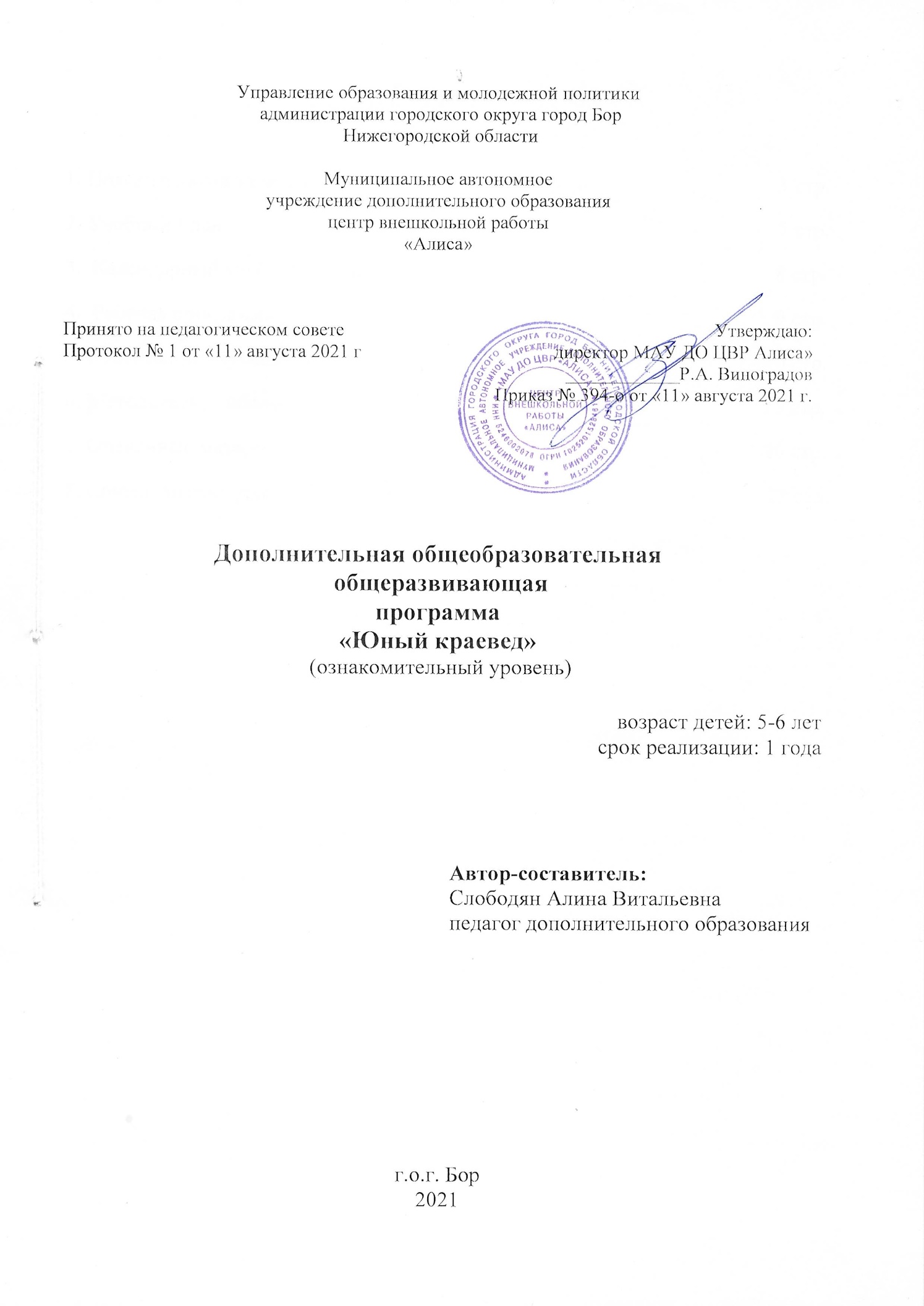 Содержание1. Пояснительная записка………………………………………………………..3 стр.2. Учебный план………………………………………………………………….7 стр.3. Календарный учебный график………………………………………………..8 стр.4. Рабочая программа ……………………………………………………………9 стр.5. Содержание изучаемого курса ……………………………………………...11 стр.6. Методическое обеспечение …………………………………………………15 стр.7. Оценочные материалы……………………………………………………….20 стр.8. Список литературы…………………………………………………………..25 стр.Пояснительная запискаДополнительная общеобразовательная общеразвивающая программа «Юный краевед» имеет туристско-краеведческую направленность и разработана для детей дошкольного возраста - 5-7 лет. Она имеет ознакомительный уровень обучения.Актуальность программы в том, что она даёт необходимый минимум сведений по местному краеведению, а конкретно о истории земли Борской, в доступной форме для дошкольников. Новизна, Краеведенье преподается в каждой школе нашей области. Но какое учебное заведение может похвалиться материальной базой предмета? В лучшем случае-класс, в котором преподают историю. В ЦВР «Алиса» краеведческая база –два специально созданных музей:1. «Промыслы и ремесла земли борской»2. «История детского и юношеского движения на Бору»Они имеют статус музея образовательного учреждения. В их основных фондах более 6 тысяч экспонатов.Адресат программы: Программа составлена для детей дошкольного возраста 5-6 лет. Этот возраст период интенсивного развития и роста детского организма. На данном этапе существенно меняется характер ребенка, активно совершенствуются познавательные и коммуникативные способности. Поскольку у детей дошкольного возраста еще нет достаточно сложившихся исторических представлений, не сформировалось логическое мышление, познание своей Родины необходимо начинать с родины малой, т. е. семьи, рода, родного города, села. Далее с возрастом будет расширяться круг представлений за счет новых знаний, а также пойдет углубление прежних представлений. Педагогическая целесообразность заключается в том, что с уверенностью можно сказать, что занятие по ознакомлению детей с историей, культурой, обычаями и богатством  Борского края развивает наше подрастающее поколение. Программа разработана для того, чтобы через различные разные  приёмы воспитать уважения к историческому прошлому родного края, бережное отношение к памятникам истории и культуры.Отличительная особенность программы от существующих в том, что что она опирается на книги, разработанные Борскими краеведами и материалы, собранные в фондах музея МАУ ДО ЦВР «Алиса».Цели и задачи программы:Цель:Развитие интереса к изучению истории и традициях борского народа об окружающей природе и месте человека в ней. Развитие интереса к изучению окружающего мира.Задачи:Образовательные:- сформировать представления о природных богатствах, быте, традициях разных народов, их культуре, хозяйственной деятельности, рассматривая их в неразрывном органическом единстве.- обогатить знания дошкольников о городе Бор, его истории, достопримечательностях, богатствах города.Развивающие:- развивать словарный запас, память, мышление, воображение;Воспитательные:- воспитывать уважение к историческому прошлому родного края, бережное отношение к памятникам истории и культуры.    - воспитывать доброжелательность, чуткость, навыки сотрудничества в процессе общения друг с другом;Методы обучения: - объяснительно-иллюстративный (устное изложение материала – лекции), - метод демонстрации (использование схем, карт) - наглядный- посещение экспозиций, выставок музея, просмотр альбомов, книг, буклетов, фотографий;- поисковый- сбор информации по заданной теме. - исследовательский метод- изучение документальных и вещественных предметов из фондов школьного музея для развития мыслительной, интеллектуально-познавательной деятельностиПрограмма реализуется в следующих формах работы: Занятие-беседа, занятие-экскурсия, занятие-путешествие, беседа с элементами творческо-поисковых заданий, занятие-игра, практическое занятие, походы, музейные уроки. В процессе работы учитываются следующие моменты: -заинтересованность обучающихся -форма занятий должна быть разнообразной, чтобы заинтересованность не ослабевала; - желание - работают все, кто как может, а если что-то не получается, возможна замена заданий. - возрастные особенности - материал по сложности доступен для понимания, поисково-творческий подход.Срок реализации программыРежим занятий: 1 раз в неделю. Продолжительность занятия в старшей группе – 25 минут. В год – 36 часов.Форма проведения занятия: групповая, парная  Программа рассчитана на 1 учебный год.Принципы и подходы к формированию программыДоступность.Принцип доступности предполагает соотнесение содержания, характера и объема учебного материала с уровнем развития, подготовленности детей.Непрерывность.На нынешнем этапе образование призвано сформировать у подрастающего поколения устойчивый интерес к постоянному пополнению своего интеллектуального багажа и совершенствованию нравственных чувств.Научность.Одним из важных принципов программы является ее научность. На основе сведений об истории и культуре родного края.Системность.Принцип системного подхода, который предполагает анализ взаимодействия различных направлений патриотического воспитания. Этот принцип реализуется в процессе взаимосвязанного формирования представлений ребенка о патриотических чувствах в разных видах деятельности и действенного отношения к окружающему миру.Преемственность.Патриотическое воспитание дошкольников продолжается в начальной школе.Культуросообразность.Этот принцип выстраивает содержание программы как последовательное усвоение и выработке на этой основе ценностных ориентаций.Содержательный раздел программы.1. Моя семья2. Мой дом3. Моя улица4. Основы безопасности в природной среде, дом и в детском саду5 Природа и мы6. ПамятьПрограмма «Юный краевед» использует электронное обучение посредством группы ВКонтакте и беседы в Вайбере, где публикуется материал для самостоятельного домашнего изучения, а также предоставляется родителям для совместного просмотра и изучения с обучающимися. Через мессенджеры проводятся опросы и обсуждения с родителями, размещаются обучающие материалы по темам и видеозаписи.Планируемые результаты освоения Программы- обучающие знают о природных богатствах, быте, традициях разных народов, их культуре, хозяйственной деятельности, рассматривая их в неразрывном органическом единстве.- имеют элементарные представления об истории родного города Бор, его достопримечательностях и богатствах; - у обучающихся увеличился  словарный запас, улучшилась память, мышление, воображение;- ребята проявляют уважение к историческому прошлому родного края, бережно относятся к памятникам истории и культуры.     -  ребята проявляют доброжелательность, чуткость, навыки сотрудничества в процессе общения друг с другом.Определение результативности освоения ребенком программы происходит в ходе промежуточных аттестаций) в конце 1 и 2 модуля программы. Промежуточная аттестация проводится сразу по всем разделам в форме зачета.Определение результативности освоения программы соответствует 3 критериям:    -  высокий уровень                           -  средний уровень		              -  низкий уровеньМатериально-техническое обеспечение кабинета для занятийМузей «Промыслы и ремесла земли Борской»Стулья черные – 28 шт.Стол журнальный – 1 шт.Лавочка – 2 шт.Шкаф открытый – 1 шт.Стеклянная витрина – 1 шт.Доска меловая – 1 шт.Компьютер -  шт. Подсобное помещение для хранения архивных материалов– 1 шт.Учебный пландополнительной общеобразовательной общеразвивающей программы  по краеведениюсрок реализации – 1 год. недельная нагрузка– 1 час в неделю. Календарный учебный графикдополнительной общеобразовательной общеразвивающей программы «Юный краевед» группа 1,2Рабочая программа модуля 1 полугодия1 час в неделюРабочая программа модуля 2 полугодия1 час в неделюСодержание модуля 1 полугодияСодержание модуля 2 полугодияМетодическое обеспечениеОценочный материал модуля 1 полугодияПромежуточная аттестация №1Аттестация проводится в форме зачета.         (Зачет проводится посредством квест «Путешествие по избе»Оцениваются знания по изученным темам по 3 уровням: высокий, средний, низкий.Высокий уровень – знает теоретический материал, доносит его до окружающих. Практические навыки развиты хорошо, проявляются стабильно в заданиях разного уровня. От 80 до 100% правильных ответов (от 36 до 42 ответов)Средний уровень – владеет информацией, но не способен донести ее до окружающих. Практические навыки достаточно хорошо выражены, но в выполнении заданий повышенного уровня затрудняются. От 60 до 80%  (от 20  до 35 ответов).Низкий уровень – слабо владеет теоретическим материалом. Практические навыки выражены нечетко. Меньше 60%  (от 1 до 19 ответов).Подсказка №1Оглянитесь - ка, вокругВы должны найти сундукПодсказка первая моя - Рабочее место воспитателя. (Сундук спрятан под столом воспитателя)Задание1.  Для того, чтобы сундук открылся, нужно нарядить куклу в русский народный костюм. Сложность состоит в том, что элементы русского народного костюма нужно выбрать среди элементов одежды костюмов других народов: украинцев, татар, ханты.После выполнения задания из сундука, достаем первый экспонат - русский сарафан.Подсказка №2Дети любят отдыхать, Загляни-ка под кровать.(Сундук спрятан в спальне под кроватью)Задание 2Собери пазлы (лапти)После выполнения задания, достаем 2 экспонат- лапти.Подсказка 3Богатырь у стены, В нем рубашка и штаны. (Сундук спрятан в шкафу в раздевалке)Задание 3 Назовите музыкальные инструменты, которые вы услышали.(трещотка и ложки).После выполнения задания  достаем из сундука напродные инструменты- ложки и трещотку.Физминутка музыкальнаяПодсказка 4Когда мы его открываем, То чистый воздух в квартиру пускаем (Сундук спрятан на подоконнике в группе)ЗаданиеОтгадайте ребус 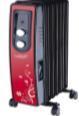 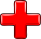 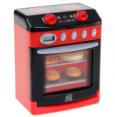 Что в прошлом заменяло 2 этих предмета?(После выполнения задания достаем из сундука макет печки)Подсказка 5Руки мой перед едой,Грязные руки грозят бедой (Сундук спрятан в туалетной комнате, под раковиной)Задание 5Что было после рубеля, но до современного утюга?(После выполнения задания, достаем угольный утюг)Подсказка 6В зале, знаю есть жюри, Рядом с ними , посмотри.(рядом с жюри)Задание 6Найди отличия 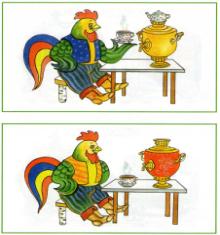  После выполнения задания из сундука достаем самовар.Оценочный материал модуля 2 полугодияПромежуточная аттестация №2Аттестация проводится в форме зачета.1 Конкурс Чем топят русскую печь? (Дровами)Глаз по старинке? (Око)Русский напиток? (Чай)Как называется обувь, плетённая из лыки? (Лапти)Как называется зимняя обувь, валенная из шерсти? (Валенки)Она обогревала помещение, на ней готовили пищу. Что это? (Печь)Как называется русское народное платье без рукавов, надеваемое поверх рубахи и без неё? (Сарафан)Что согласно старой русской примете в доме должно быть в единственном экземпляре? (Веник)Как называется русский народный трёхструнный инструмент? (Балалайка)Какой русский народный инструмент очень похож по звучанию на испанские констаньеты? (Ложки)Как называется деревянная кукла, в которую вставляются куклы? (Матрёшка)Занятие ручной женской работой? (Рукоделие)Деревянное устройство для прядения шерсти, приходящее в действие при помощи ноги? (Прялка)Что такое рушник? (Полотенце)Что помещали в красном углу дома? (Икону)Как называется самое светлое помещение старинного деревенского дома? (Горница, светлица)Русский сосуд для питья самобытной формы, своим силуэтом он напоминает плывущую птицу. (Ковш)Чем славят наш народ? (Русским гостеприимством)Автор пословиц и поговорок? (Народ)2 конкурс Оказаться у разбитого корыта. (Всё мало)Втирать очки. (Обманывать)Море по калено. (Ничего не страшно)Спать без задних ног. (Сильно уставший человек)Не так страшен чёрт как его рисуют. (На самом деле хороший человек)От горшка три вершка. (Очень низкий маленький)На все четыре стороны. (Надоел, непонимание)Семеро одного не ждут. (Опоздал)Ложка дорога к обеду. (Похвала)Ум хорошо, а два лучше. (Обращение за советом к кому либо)3 конкурс (предлагается три варианта ответа, нужно выбрать один)Весёлка- это лопатка для размешивания;- смешливая девочка;- народное гуляние.Катанки- санки;- валенки;- коньки.Зрелки- глаза;- спелые ягоды;- очки.Сушняк- жажда;- жаркая погода;- засохшие в лесу деревья.Шамкать- идти не спеша;- есть не спеша;- говорить не внятно.Година- хорошая погода;- знаменитая дата;- отрезок времени длиною в год.Морда- плетение из лозы;- лицо;- начальник.Вертун- колесо;- ветряной мальчик;- непоседливый человек.Кукомоя- неряха;- дальняя родственница;- умывальник.Отопки- ноги;- стоптанные башмики;- несгоревшие дрова.4 конкурс(называется пословица той или иной страны, дети должны подобрать русскую пословицу, аналогичную по смыслу)Финская пословица. “Тот не заблудится, кто спрашивает”. (Язык до Киева доведёт)Итальянская пословица. “В закрытый рот муха не залетит” (Слово не воробей - вылетит, не поймаешь)Польская пословица. “Пика не кладётся в мешок”. (Шило в мешке не утаишь)Китайская пословица. “Разговорами риса не сваришь”. (Гостя баснями не кормят)5 конкурсОвца - портит. (Паршивая овца всё стадо портит)Камень - течёт. (Под лежачий камень вода не течёт)Кататься - возить. (Любишь кататься - люби и саночки возить)Синица - журавль. (Лучше синица в руке, чем журавль в небе)Труд - лень. (Труд человека кормит, а лень портит)Каравай - разевай. (На чужой каравай рот не разевай)Список литературы для педагогаАверкиев Д.С. Аверкиев В.Д. Определить растений Горьковской области.-Горький: Волго-Вятское кн. Изд-во.1985.-320 с.Баранов Д.А. Мужики и бабы: мужское и женское в русской традиционной культуре [Текст]/Д.А. Баранов и др. – С-П: Искусство-СПБ, 2005.Белавина И.Н. «Планета – наш дом», М., 1995 г. МоскваБылеева Л.В. Русские народные игры. -1988 г. №12 ч. 2Гациский А. Нижегородский летописец [Текст]/А.Гациский. – Н.Новгород: Нижегородская ярмарка, 2001.Лебедев П. Поморы Керженского Заволжья [Текст]/П. Лебедев. – Бор: «Перспектива», 2011.Козлова С.А., «Я – человек». Программа приобщения ребенка к социальному миру.- М.2012.Календарно-обрядовая поэзия русского народа/ Сост вспуп. ст. В.А. Колобанова, 1994 г.Кондрыкина Л.А. «С чего начинается Родина?» М.: ТЦ Сфера, 2005.Корепова К.Е. Русские календарные обряды и праздники Нижегородского Поволжья [Текст]/К.Е. Корепова. – СПб: Тропа Троянова, 2009Моды и модельеры [Текст]/ред. Группа: М.Шинкарук, Т.Евсеева, О.Лесняк. – М.: Мир энциклопедий Аванта+, Астрель, 2012.Морохин И. Наши реки, города и сёла [Текст]/И.Морохин. – Н.Новгород: Книги, 2007.Наш край [Текст]/сб. – Н.Новгород: «Книги», 2015.Наумова О.И. 100 биографий домов Нижнего [Текст]/О.И. Наумова. – Н.Новгород: Кварц, 2008.Пиры. Балы. Торжества[Текст] /ред. Группа: С. Экштут, Т.Евсеева, О.Лесняк. – М.: Мир энциклопедий Аванта+, Астрель, 2010Федеральный Закон от 29.12.2012 №273 «Об образовании в РФ». Праздники, обряды, традиции. -2-у изд. Доп. и П68 перераб. Б. Марьянов.- 1979 г.Шепелев Д.Н. От дачного посёлка до городского района [Текст ]/ Д.Н. Шепелев. – Н.Новгород: Стимул-СТ, 2009. 100 великих музеев мира [Текст]/авт.-сост. Н.А. Ионина. – М.: Вече, 2001.9. Бондаренко Т. М. «Экологические занятия с детьми» Воронеж 2002 г.10. Николаева С. Н. «Как приобщить ребѐнка к природе», М., 1995 г.11. Николаева С. Н. «Методика экологического воспитания в д/саду», М., 1999 г.12. Николаева. С. Н. «Воспитание экологической культуры в дошкольном детстве», М., 1995.13. Планета Земля. Энциклопедия. М., 2001 г.14. Черкасова М. В. «Они должны жить» Москва 1998 г.15. Справочник путешественника и краеведа/ Под. ред. Обручева С.В. Том 1 и 2. Гос. издательство географической литературы, 1949—1950.16. Константинов Ю.С. Туристские соревнования учащихся. — М.: ЦДЮТур МО РФ, 1995.17. Энциклопедия туриста. — М.: Научное издательство «Большая российская энциклопедия», 1993.6. Белавина И.Н. «Планета – наш дом», М., 1995 г.9. Бондаренко Т. М. «Экологические занятия с детьми» Воронеж 2002 г.10. Николаева С. Н. «Как приобщить ребѐнка к природе», М., 1995 г.11. Николаева С. Н. «Методика экологического воспитания в д/саду», М., 1999 г.12. Николаева. С. Н. «Воспитание экологической культуры в дошкольном детстве», М., 1995.13. Планета Земля. Энциклопедия. М., 2001 г.14. Черкасова М. В. «Они должны жить» Москва 1998 г.15. Справочник путешественника и краеведа/ Под. ред. Обручева С.В. Том 1 и 2. Гос. издательство географической литературы, 1949—1950.16. Константинов Ю.С. Туристские соревнования учащихся. — М.: ЦДЮТур МО РФ, 1995.17. Энциклопедия туриста. — М.: Научное издательство «Большая российская энциклопедия», 1993.6. Белавина И.Н. «Планета – наш дом», М., 1995 г.9. Бондаренко Т. М. «Экологические занятия с детьми» Воронеж 2002 г.10. Николаева С. Н. «Как приобщить ребѐнка к природе», М., 1995 г.11. Николаева С. Н. «Методика экологического воспитания в д/саду», М., 1999 г.12. Николаева. С. Н. «Воспитание экологической культуры в дошкольном детстве», М., 1995.13. Планета Земля. Энциклопедия. М., 2001 г.14. Черкасова М. В. «Они должны жить» Москва 1998 г.15. Справочник путешественника и краеведа/ Под. ред. Обручева С.В. Том 1 и 2. Гос. издательство географической литературы, 1949—1950.16. Константинов Ю.С. Туристские соревнования учащихся. — М.: ЦДЮТур МО РФ, 1995.17. Энциклопедия туриста. — М.: Научное издательство «Большая российская энциклопедия», 1993.6. Белавина И.Н. «Планета – наш дом», М., 1995 г.9. Бондаренко Т. М. «Экологические занятия с детьми» Воронеж 2002 г.10. Николаева С. Н. «Как приобщить ребѐнка к природе», М., 1995 г.11. Николаева С. Н. «Методика экологического воспитания в д/саду», М., 1999 г.12. Николаева. С. Н. «Воспитание экологической культуры в дошкольном детстве», М., 1995.13. Планета Земля. Энциклопедия. М., 2001 г.14. Черкасова М. В. «Они должны жить» Москва 1998 г.15. Справочник путешественника и краеведа/ Под. ред. Обручева С.В. Том 1 и 2. Гос. издательство географической литературы, 1949—1950.16. Константинов Ю.С. Туристские соревнования учащихся. — М.: ЦДЮТур МО РФ, 1995.17. Энциклопедия туриста. — М.: Научное издательство «Большая российская энциклопедия», 1993.м6. Белавина И.Н. «Планета – наш дом», М., 1995 г.9. Бондаренко Т. М. «Экологические занятия с детьми» Воронеж 2002 г.10. Николаева С. Н. «Как приобщить ребѐнка к природе», М., 1995 г.11. Николаева С. Н. «Методика экологического воспитания в д/саду», М., 1999 г.12. Николаева. С. Н. «Воспитание экологической культуры в дошкольном детстве», М., 1995.13. Планета Земля. Энциклопедия. М., 2001 г.14. Черкасова М. В. «Они должны жить» Москва 1998 г.15. Справочник путешественника и краеведа/ Под. ред. Обручева С.В. Том 1 и 2. Гос. издательство географической литературы, 1949—1950.16. Константинов Ю.С. Туристские соревнования учащихся. — М.: ЦДЮТур МО РФ, 1995.17. Энциклопедия туриста. — М.: Научное издательство «Большая российская энциклопедия», 1993. 6. Белавина И.Н. «Планета – наш дом», М., 1995 г.9. Бондаренко Т. М. «Экологические занятия с детьми» Воронеж 2002 г.10. Николаева С. Н. «Как приобщить ребѐнка к природе», М., 1995 г.11. Николаева С. Н. «Методика экологического воспитания в д/саду», М., 1999 г.12. Николаева. С. Н. «Воспитание экологической культуры в дошкольном детстве», М., 1995.13. Планета Земля. Энциклопедия. М., 2001 г.14. Черкасова М. В. «Они должны жить» Москва 1998 г.15. Справочник путешественника и краеведа/ Под. ред. Обручева С.В. Том 1 и 2. Гос. издательство географической литературы, 1949—1950.16. Константинов Ю.С. Туристские соревнования учащихся. — М.: ЦДЮТур МО РФ, 1995.17. Энциклопедия туриста. — М.: Научное издательство «Большая российская энциклопедия», 1993.Список литературы для детей Аким Я. «Наша планета», г. Москва -2010 г.Белая К.Ю., Злобина М.А. «Моя родина – Россия» , ООО «Издательство Эксмо», 2008 г.Вестли Анне Кат. - Папа, мама, бабушка, восемь детей и грузовик. -1997 г. МоскваДжанни Родари стихи «Чем пахнет ремесла? «, «Какого цвета ремесла?» г. Москва 1998 г.Кольцов А. «Дуют ветры...» (из стихотворения «Русская песня»), г. Москва 2001 г.С. Михалков. «Будь человеком», г. Москва 1999 г.Л.В.Соколова.  «Воспитание ребёнка в русских традициях», г. Москва 1998 г.К. Ушинский. «Весна», г. Москва 2003г.Хубиев Н. Сенокос: Стихи и поэмы/Пер.с карачаев.; Предисл.Н.Капиевой;Художник  И.Горизонтв.-М.:Дет. лит., 1985.-47 с.№Модуль Количество часовПромежуточная аттестация1Модуль 1 полугодия1712Модуль 2 полугодия201Итого 372Всего3737Год обучениясентябрьсентябрьсентябрьсентябрьсентябрьоктябрьоктябрьоктябрьоктябрьоктябрьоктябрьоктябрьноябрьноябрьноябрьноябрьноябрьдекабрьдекабрьдекабрьдекабрьянварьянварьянварьянварьянварьфевральфевральфевральфевральмартмартмартмартапрельапрельапрельапрельмаймаймаймаймайиюньиюньиюньиюнь          июль          июль          июль          июль          июльавгуставгуставгуставгустВс его уч. не де ль/ часо вВсего часов по програ ммеВсего часов по програ мме30-0506-1213-1913-1920-2620-2627-0304-1011-1718-2425-3125-3125-3101-0708-1415-2122-2829-0506-1213-1920-2627-0203-0910-1617-2324-3031-0607-1314-2021-2728-0607-1314-2021-2728-0304-1011-1718-2425-0102-0809-1516-2223-2930-0506-1213-1920-2627-0304-1011-1718-2425-3101-0708-1415-2122-28ТеоПра12334456789991011121314151617181920212223242526272829303132333435363738394041424344454647484950515237-11211111 год111111111111111111  11АК1111111111111111111А21ККККККККККК  К371 год111111111111111111  11К1111111111111111111А21ККККККККККК  К37Промежуточная аттестацияПромежуточная аттестацияПромежуточная аттестацияПромежуточная аттестацияПромежуточная аттестацияПромежуточная аттестацияПромежуточная аттестацияПромежуточная аттестацияПромежуточная аттестацияПромежуточная аттестацияПромежуточная аттестацияПромежуточная аттестацияПромежуточная аттестацияПромежуточная аттестацияПромежуточная аттестацияПромежуточная аттестацияУчебные часыУчебные часыУчебные часыУчебные часыУчебные часыУчебные часыУчебные часыУчебные часыУчебные часыУчебные часыУчебные часыУчебные часыУчебные часыУчебные часыУчебные часыУчебные часы№Тема занятийКоличество часовКоличество часовКоличество часоввсегоТеорияПрактикаВсего2021Комплектование групп1012День открытых дверей101Моя семьяМоя семья4313Моя семья-моя радость1104Теремок- знакомство с жилищем наших предков1105Расписные ложки1106Рисование на тему "Моя семья"101Мой домМой дом11657Символика страны, города (герб, флаг, гимн)1108Город, в котором я живу1109Достопримечательности города11010Игра с матрешкой (знакомство с русскими костюмами)10111Русская печь11012Русские игры и игрушки10113Мы все какие разные10114Картинка с ярмарки10115Занятие предков. Земледелие11016Хлеб всему голова11017Промежуточная аттестация 10118 Рождество Христово (воспитательное значение праздника)101Всего18108№Тема занятийКоличество часовКоличество часовКоличество часоввсегоТеорияПрактикаОсновы безопасности в природной среде, дома и в детском садуОсновы безопасности в природной среде, дома и в детском саду141041Правила поведение в туристической прогулке, экскурсии в парке1102Природные явления1103Редкие и катастрофические погодные явления Борского края. Местные приметы о погоде, слова и выражения, характеризующие погоду и климат. 1104Светофор1105Международный женский день (воспитательное значение праздника)1016Правила поведение в лесу1107Природа и мы1108Природа в городе1109Что это? Кто это?11010Наши космонавты (воспитательное значение праздника)10111Кому нужна наша помощь11012Пасха (воспитательное значение праздника)10113Береги природу11014 Пасха (воспитательное значение праздника)101ПамятьПамять41315День победы (воспитательное значение праздника)11016Промежуточная аттестация 10117Экскурсия с МИФ10118Экскурсия на выставку военной техники 101Всего18117№Тема занятиеКратное описание1Комплектование группЗнакомство с детьми первого года обучения. Показ достижений воспитанников второго, третьего, четвёртого года обучения, выпускников.Инструктаж по технике безопасности: правила дорожного движения, поведение в центре и музейных помещениях.Обсуждение программы, плана работы, расписания.2День открытых дверейЗнакомство с детьми первого года обучения. Показ достижений воспитанников второго, третьего, четвёртого года обучения, выпускников.Инструктаж по технике безопасности: правила дорожного движения, поведение в центре и музейных помещениях.Обсуждение программы, плана работы, расписания.Моя семьяМоя семья3Моя семья-моя радостьПутешествие. Лекция о семье. Разные аспекты жизни и деятельности– людей государства Российского. 4Теремок- знакомство с жилищем наших предковСравнение избы с современными домами и квартирами5Расписные ложкиРассказ, игра на ложках6Рисование на тему "Моя семья"Игра сюжетно-ролевая. Выяснить учащимся кем работают их родители. Игра «По профессиям родителей», «Угадайка». Мой домМой дом7Символика страны, города (герб, флаг, гимн)Формировать знания и представления о России, основной символике (флаг, герб).Ввести в активный словарь существительные: Родина, страна, президент, Россия, столица, государство, язык; прилагательные: богатая, любимая, огромная, единственная, прекрасная.Развивать правовое мировоззрение и нравственные представления.Учить рассуждать, делать выводы.Воспитывать чувство самоуважения и уважения к другим людям.8Город, в котором я живуРождение города. Сравнение старых и новых фотографий9Достопримечательности городаВиртуальная экскурсия. По достопримечательности города10Игра с матрешкой (знакомство с русскими костюмами)Игра с матрешкой (знакомство с русскими костюмами)11Русская печьМебель крестьянского дома. Кухонные принадлежности, посуда.Значение питания. Режим питания.  Качество и количество принятой пищи. Крестьянский стол, монастырская трапеза, царские пиры. Постные и скоромные дни. Писатели и художники о пище предков. Пословицы и поговорки о гостеприимстве12Русские игры и игрушкиЗнакомство детей с народными традициями, праздниками, культурой поведения в гостях, знакомство с песнями колядками13Мы все какие разныеКонкурс рисунков14Картинка с ярмаркиНеобходимость обмена товарами. Ярмарки на Волге с X века по сей день. Описание Макарьевской и Нижегородской. Важнейшие мировые . ярмарочный круг. Весенняя и осенняя ярмарки села Бор, их описание. Сельские торжки. Базары Семёновского уезда: Рожново, Кантаурово, Ч.Поле, Линёво и др. Их отличительные черты.15Занятие предков. ЗемледелиеПознакомить детей с особенностями жизни людей в деревне, характером их занятий. Формировать интерес и любовь к своей малой родине.16Хлеб всему головаИгра «Хлеб всему голова»17Промежуточная аттестация зачет18Рождество Христово (воспитательное значение праздника)Описание празднования в Н.Новгороде в 1640 году. Святки, православные колядки, гадания.№Тема занятия Кратное описание темОсновы безопасности в природной среде, дома и в детском садуОсновы безопасности в природной среде, дома и в детском садуОсновы безопасности в природной среде, дома и в детском саду1Правила поведение в туристической прогулке, экскурсии в паркеЗначение туризма для человека и для государства. Законы, правила, нормы и традиции туризма. 2Природные явленияВремена года. Наблюдения за изменениями в природе в разное время года.Викторина «Наблюдения за погодными явлениями»3Редкие и катастрофические погодные явления Борского края. Местные приметы о погоде, слова и выражения, характеризующие погоду и климат. Игра «Погодные явления»4СветофорБеседы о правилах дорожного движения. Проведение инструктажа по технике безопасности на занятиях в помещении и на природе во время экскурсий, походов и туристских путешествий. Отработка работы направляющего и замыкающего при движении группы во время прогулки5Международный женский день (воспитательное значение праздника)Уточнить знания детей о празднике, о тех, кого поздравляют в этот день.Учить пересказывать небольшие тексты, заучивать стихотворения о маме, о празднике.6Правила поведение в лесуБеседа о туризме и о работе кружка. Показ ознакомительного видеофильма.7Природа и мыОбщая информация о флоре и фауне. Условия произрастания растений.8Природа в городеЗнают условия произрастания растений и зависимость внешнего вида растений от условий и места обитания. Знают лекарственное и промышленное значение растений – заготовка ягод, лекарственные растения. Условия обитания и приспособления к ним животных. 9Что это? Кто это?Обитатели местной фауны. Условия обитания и зависимость внешнего вида животных от условий и мест обитания. Игра-викторина «Кто в лесу живёт», дидактические игры: «Чей след?», «Кто где живёт?» 10Наши космонавты (воспитательное значение праздника)Знакомство с космонавтами. Конкурс «Наш космос»11Кому нужна наша помощьЗнакомить с многообразием мира птиц нижегородской области. Систематизировать знания о зимующих и перелётных птицах. Расширять знания о птицах живущих рядом с нами и ждущих помощи от нас. Воспитывать любовь к всему живому.12Конкурс плакатов «Осторожно, ядовитые растения!», «Берегите природу!»Конкурс плакатов «Осторожно, ядовитые растения!», «Берегите природу!»13Береги природуВиртуальное путешествие по природным заповедным местам14Пасха (воспитательное значение праздника)Игра ПамятьПамять14День победы (воспитательное значение праздника)Оформление выставки книг на военную тематику, посещение музея доблести и славы, экскурсия к памятнику танкистов, игры (соревновательного характера)15Промежуточная аттестациязачет 16Экскурсия с МИФЭкскурсия в музей 17Экскурсия на выставку военной техники Экскурсия по территории КЦ «Теплоход»№           Тема           Организация учебно-воспитательного процесса           Организация учебно-воспитательного процессаНаглядные пособия и технические средстваФорма подведенияитогов         занятияМетоды и приёмыФорма занятийНаглядные пособия и технические средстваФорма подведенияитогов1-2Организационное Словесный,наглядный, практическийРассказ, чтение сказок по т/б, беседа, выступления выпускников,демонстрация, самостоятельная работа детей Инструкция по т/б, литература и плакаты по т/б, огнетушитель, план работы на год.Обсуждение,Опрос,НаблюдениеМоя семьяМоя семьяМоя семья3Моя семья-моя радостьСловесный,наглядныйБеседа с творческими заданиямиФотографии семейные, пальчиковая игра «Мы печем пирожки».Обсуждение4Теремок- знакомство с жилищем наших предковСловесный,наглядный, практическийБеседа, демонстрация, рисунок избыД\игра «Что нужно для работы плотнику?», кукла в народном костюме.Наблюдение 5Расписные ложкиСловесный,наглядный, практическийРассказ, игра на ложкахЛожки, набор картинок по теме, игра «Картошка»Обсуждение 6Рисование на тему "Моя семья"Словесный,наглядный, практическийБеседа, демонстрацияРисунки, песни и стихи о маме, семьеНаблюдение Мой домМой дом7Символика страны, города (герб, флаг, гимн)Словесный,наглядныйБеседа, демонстрацияРисование на тему «Моя Родина»Обсуждение 8Город, в котором я живуСловесный,наглядныйБеседа, демонстрацияВиртуальное путешествие по городуОбсуждение 9Достопримечательности городаСловесный,наглядныйРассказ, демонстрацияЭкспонаты музея, рисунки, фотографииОпрос 10Игра с матрешкой (знакомство с русскими костюмами)Словесный,наглядныйРассказ, демонстрацияРаскрашивание матрешек.  Кукла в народном костюме, игры «Ловишки», «Салки с мячом», «Кто скорее по дорожке»,танец матрешекОбсуждение 11Русская печьСловесный,наглядныйРассказ, демонстрация, рисункиПознакомить с бытом предков, активизировать словарь, развивать любознательность к жизни наших предков. Пальчиковая игра «Мы печем пирожки», д\игра «Что надо для щей», подвижная игра «Пузырь».Обсуждение12Русские игры и игрушкиСловесный,наглядный, практическийРассказ, демонстрация, играЭкспонаты музея «Игрушки», фотографии, реквизиты для народных игрНаблюдение 13Мы все какие разныеСловесный,наглядныйРассказ, демонстрацияКниги, фотографииОбсуждение14Картинка с ярмаркиСловесный,наглядныйРассказ, демонстрацияКниги, фотографииОбсуждение15Занятие предков. ЗемледелиеСловесный,наглядныйРассказ, демонстрацияЭкспонаты музея, Стенд «Промыслы и ремесла земли борской»Обсуждение16Хлеб всему головаСловесный,наглядныйРассказ, демонстрацияНабор фотографий, иллюстраций «Профессии», «В поле», Д/и «Что где растет».Обсуждение17Промежуточная аттестацияСловесный,Наглядный, практичная Рассказ, демонстрацияконкурсНаблюдение 18Рождество (воспитательное значение праздника)Словесный,Наглядный, практичная Рассказ, демонстрацияЗнакомство детей с народными традициями, праздниками, культурой поведения в гостях, знакомство с песнями колядкамиОбсуждениеОсновы безопасности в природной среде, дома и в детском садуОсновы безопасности в природной среде, дома и в детском садуОсновы безопасности в природной среде, дома и в детском садуОсновы безопасности в природной среде, дома и в детском садуОсновы безопасности в природной среде, дома и в детском саду19Правила поведение в туристической прогулке, экскурсии в паркеСловесный, наглядный, практичныйРассказ, беседа, демонстрацияЭкспонаты музея, рисунки, фотографииОбсуждение20Природные явленияСловесный, наглядный, практичный Викторина, опросвикторинаНаблюдение 21Редкие и катастрофические погодные явления Борского края. Местные приметы о погоде, слова и выражения, характеризующие погоду и климат. Словесный, наглядный, практичный Викторина, опросвикторинаНаблюдение 22СветофорСловесный, наглядный, практичный конкурсконкурсНаблюдение 23Международный женский день (воспитательное значение праздника)Словесный, наглядный, практичныйРассказ, беседа, демонстрацияУточнить знания детей о празднике, о тех, кого поздравляют в этот день. Пальчиковая игра «В гости», этюд «Мамочка», игра «Ручеек», хоровод «Где был, Иванушка?»Наблюдение 24Правила поведение в лесуСловесный, наглядныйРассказ, беседа, демонстрацияКартинки, схемы, презентацияОбсуждение25Природа и мыСловесный, наглядныйРассказ, беседа, демонстрацияКартинки, схемы, презентацияОбсуждение26Природа в городеСловесный, наглядныйРассказ, беседа, демонстрацияКартинки, видео, рисункиОбсуждение27Что это? Кто это?Словесный, наглядный, практичныйРассказ, беседа, демонстрацияСхемы, картинки, фотографииОбсуждение28Наши космонавты (воспитательное значение праздника)Словесный, наглядный, практичныйРассказ, беседа, демонстрацияСхемы, картинки, фотографии, книгиОбсуждение29Кому нужна наша помощьСловесный, наглядный, практичныйРассказ, беседа, демонстрацияСхемы, картинки, фотографииОбсуждение30Конкурс плакатов «Осторожно, ядовитые растения!», «Берегите природу!»Словесный, наглядныйРассказ, беседа, демонстрацияСхемы, картинки, фотографии, книгиОбсуждение31Береги природусловесный, практический, наглядныйРассказ, беседа, демонстрацияСхемы, картинки, фотографии, книгиОбсуждение32Пасха (воспитательное значение праздника)словесный, практический, наглядныйРассказ, беседа, демонстрацияВикторина картинки, фотографии, книгиОбсуждениеПамятьПамятьПамять33День победы (воспитательное значение праздника)ПрактичныйРассказ, демонстрацияЭкспонаты музея Обсуждение 34Промежуточная аттестацияСловесный,Наглядный, практичная Рассказ, демонстрацияконкурсНаблюдение 35Экскурсия с МИФПрактичный Рассказ, демонстрацияЭкспонаты музеяОбсуждение 36Экскурсия на выставку военной техники ПрактичныйРассказ, демонстрацияЭкспонаты музея Обсуждение 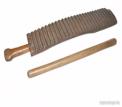 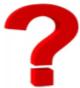 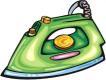 